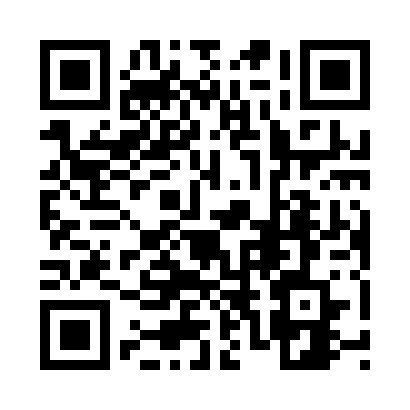 Prayer times for Chesaw, Washington, USAMon 1 Jul 2024 - Wed 31 Jul 2024High Latitude Method: Angle Based RulePrayer Calculation Method: Islamic Society of North AmericaAsar Calculation Method: ShafiPrayer times provided by https://www.salahtimes.comDateDayFajrSunriseDhuhrAsrMaghribIsha1Mon2:594:571:005:179:0311:022Tue2:594:581:005:179:0311:023Wed2:594:581:015:179:0311:024Thu3:004:591:015:179:0211:015Fri3:005:001:015:179:0211:016Sat3:015:011:015:179:0111:017Sun3:015:011:015:179:0111:018Mon3:025:021:015:179:0011:019Tue3:025:031:025:179:0011:0010Wed3:035:041:025:178:5911:0011Thu3:035:051:025:168:5811:0012Fri3:045:061:025:168:5711:0013Sat3:055:071:025:168:5710:5914Sun3:055:081:025:168:5610:5915Mon3:065:091:025:168:5510:5816Tue3:065:101:025:158:5410:5817Wed3:075:111:025:158:5310:5818Thu3:075:131:035:158:5210:5719Fri3:085:141:035:158:5110:5620Sat3:105:151:035:148:5010:5421Sun3:125:161:035:148:4910:5222Mon3:145:171:035:138:4710:5023Tue3:165:191:035:138:4610:4824Wed3:195:201:035:138:4510:4625Thu3:215:211:035:128:4410:4326Fri3:235:221:035:128:4210:4127Sat3:255:241:035:118:4110:3928Sun3:285:251:035:118:4010:3729Mon3:305:261:035:108:3810:3430Tue3:325:281:035:108:3710:3231Wed3:345:291:035:098:3610:30